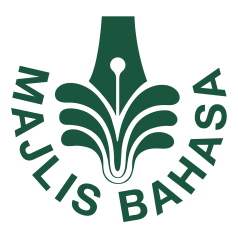 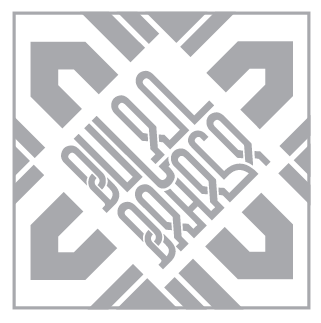 Submission of this form denotes (a) consent to being contacted for further clarification on the proposal, and (b) consent to the release of all details provided to third parties (e.g. funding agencies, media organisations, etc.) interested in obtaining more information on the programme. Part 1: General Information of ApplicantPart 2: Summary of Virtual Programme ProposalPart 3: Other Sources of FundingPart 4: Proposed Budget for Virtual ProgrammeAll potential sources of funding from government and/or other organisations must be included as well. All projected budget must be as realistic and accurate as possible. (1A) DETAILS OF ORGANISATION(1A) DETAILS OF ORGANISATIONNAME OF ORGANISATIONMAILING ADDRESSBUSINESS REGISTRATION 	Singapore registered 	Overseas (Please specify Country: )NATURE OF BUSINESS 	Non-Profit  	Commercial Entity 	Government/ Statutory Board 	Grant Disbursing BodyINSTITUTION OF A PUBLIC CHARACTER (IPC) STATUS 	Yes  	NoWEBSITESOCIAL MEDIA PLATFORMS(1B) DETAILS OF CONTACT PERSON(1B) DETAILS OF CONTACT PERSONNAMEDESIGNATIONTELEPHONE NUMBER(O) (M) EMAIL ADDRESS(2A) DETAILS OF VIRTUAL PROGRAMME(2A) DETAILS OF VIRTUAL PROGRAMMETITLE OF PROGRAMMEFREQUENCY OF PROGRAMME  Single  Series; number of sessions:      PROPOSED DATE(S) & TIME(S) OF PROGRAMME(Please indicate if the event will take place on more than one date)FORMAT OF PROGRAMME  VirtualPlease specify platform: PROPOSED VENUETYPE OF PROGRAMME(Tick wherever applicable)  (i)   Performance / Theatre Production   (ii)  Seminar  (iii)  Exhibition  (iv) Workshops  (v)  Forum  (vi) Contest / Competition   Others (please specify):	For programmes with format (i) – (iii), please fill in target audience size. For (iv) – (v), fill in target number of participants. For (vi), please fill in both participants and audience (if applicable) in section (2B). LANGUAGE(S) OF PRESENTATION  Malay only  Malay with some explanation in English  Others (please specify): SUGGESTED GUEST OF HONOUR(If applicable)PROGRAMME CHARGE(If applicable)  Free   Ticketed, $       per ticketPROJECTED INCOME(Please provide detailed breakdown in page 7)$ PROJECTED EXPENDITURE(Please provide detailed breakdown in page 7)$ TOTAL AMOUNT REQUESTED$ (2B) TARGET GROUPFor programmes with audience and participants, please fill in all fields in this section. For programmes with either audience or participants only, please fill in only the required fields.(2B) TARGET GROUPFor programmes with audience and participants, please fill in all fields in this section. For programmes with either audience or participants only, please fill in only the required fields.TARGET AUDIENCE SIZE(“Audiences” - defined as recipients of information and content without active participation)TARGET AUDIENCE PROFILE(e.g. parents, students, working adults)TARGET NUMBER OF PARTICIPANTS(“Participants” - defined as those required to actively participate in the programme)PARTICIPANTS’ PROFILE (2C) VIRTUAL PROGRAMME DESCRIPTION(2C) VIRTUAL PROGRAMME DESCRIPTIONOBJECTIVESDESCRIPTION(In no more than 500 words, please provide a brief description of the proposed programme. It should include information on how this programme will promote the Malay language.)POST-EVENT SURVEY/FEEDBACK MECHANISM(e.g. online survey, feedback forms, etc.)TARGET NUMBER OF SURVEY RETURNS(2D) MARKETING AND PUBLICITY PLANS(2D) MARKETING AND PUBLICITY PLANSPROPOSED OUTREACH  Social Media (please specify platforms):   Print and broadcast advertisements  Posters and flyers  Others (please specify):  EXPECTED MEDIA COVERAGELAST 3 TO 5 YEARS OF ATTENDANCE AND/OR PARTICIPATION FIGURES(If applicable)(3A) DECLARATION OF OTHER SOURCES OF FUNDING(3A) DECLARATION OF OTHER SOURCES OF FUNDINGFUNDING AGENCYAMOUNT OF FUNDING APPLIED$ OUTCOME(Please indicate if it is pending, approved or not approved)PROJECTED INCOMEPROJECTED INCOMEPROJECTED INCOMEPart AProjected Ticket Sales (if applicable)Projected Ticket Sales (if applicable)1Cost per ticket2Expected no. of ticket salesTotal projected income from ticket sales (S$)$       Part BProjected cash donations and sponsorships (if any)Projected cash donations and sponsorships (if any)S/NName of Donor/SponsorAmount of funding applied (S$)123Total projected cash donations and sponsorships$        Part COther projected revenues (if any for e.g. merchandise sales)Other projected revenues (if any for e.g. merchandise sales)S/NDescription of ItemAmount Earned (S$)123Total projected income from other revenues $      Total Projected Income (Part A + Part B + Part C)Total Projected Income (Part A + Part B + Part C) $      PROJECTED EXPENDITUREPROJECTED EXPENDITUREPROJECTED EXPENDITURES/NDescription of ExpensesAmount Spent (S$)123456789101112Total Projected ExpenditureTotal Projected Expenditure $        PROJECTED INCOMEPROJECTED INCOME $      